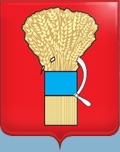 ДУМАУССУРИЙСКОГО ГОРОДСКОГО ОКРУГАРЕШЕНИЕ___________________г.               г. Уссурийск                            № ______-НПАО внесении изменений в решение Думы Уссурийского городского округа                                                  от 18 декабря 2009 года № 145-НПА «О Положении об обеспечении условий для развития на территории Уссурийского городского округа физической культуры и массового спорта, организации проведения официальных физкультурно-оздоровительных и спортивных мероприятий городского округа»Руководствуясь Федеральным законом от 04 декабря 2007 года                 № 329-ФЗ «О физической культуре и спорте в Российской Федерации», частью 1 статьи 9, статьи 9.1, Федеральным законом от 29 декабря 2012 года № 273-ФЗ «Об образовании в Российской Федерации», статьями 22, 52 Устава Уссурийского городского округа, Дума Уссурийского городского округаРЕШИЛА:1. Внести в решение Думы Уссурийского городского округа                                       от 18 декабря 2009 года № 145-НПА «О Положении об обеспечении условий для развития на территории Уссурийского городского округа физической культуры и массового спорта, организации проведения официальных физкультурно-оздоровительных и спортивных мероприятий городского округа» (далее – решение) следующие изменения:в Приложении к решению «Положение об обеспечении условий для развития на территории Уссурийского городского округа физической культуры и массового спорта, организации проведения официальных физкультурно-оздоровительных и спортивных мероприятий городского округа» (далее – Положение):а) в разделе 3  «Основные направления развития физической культуры и массового спорта в Уссурийском городском округе»:в подпункте д) пункта 3.2 слова «образовательных учреждениях» заменить словами «образовательных организациях»;в пункте 3.5 слова «образовательных учреждениях» заменить словами «образовательных организациях»;б) в разделе 5 «Финансирование физической культуры и массового спорта Уссурийского городского округа»:в пункте 5.1 «К расходным обязательствам Уссурийского городского округа относятся»:в подпункте и) слова «образовательных учреждений» заменить словами «образовательных организаций»;в подпункте к) слова «образовательных учреждениях» заменить словами «образовательных организациях»;в) в разделе 6 «Оценка эффективности деятельности органов местного самоуправления Уссурийского городского округа в сфере физической культуры и спорта»:в пункте 6.2 «Также учитываются показатели»:в первом абзаце слова «образовательных учреждений» заменить словами «образовательных организаций»;во втором абзаце слова «образовательных учреждений» заменить словами «образовательных организаций».2. Опубликовать настоящее решение Думы в источнике для официального опубликования.3. Настоящее решение вступает в силу со дня его официального опубликования.Председатель Думы Уссурийского городского округа_________________ А.Н. ЧернышГлава Уссурийского городского округа________________ Е.Е. Корж